РезюмеБережнов Александр Юрьевич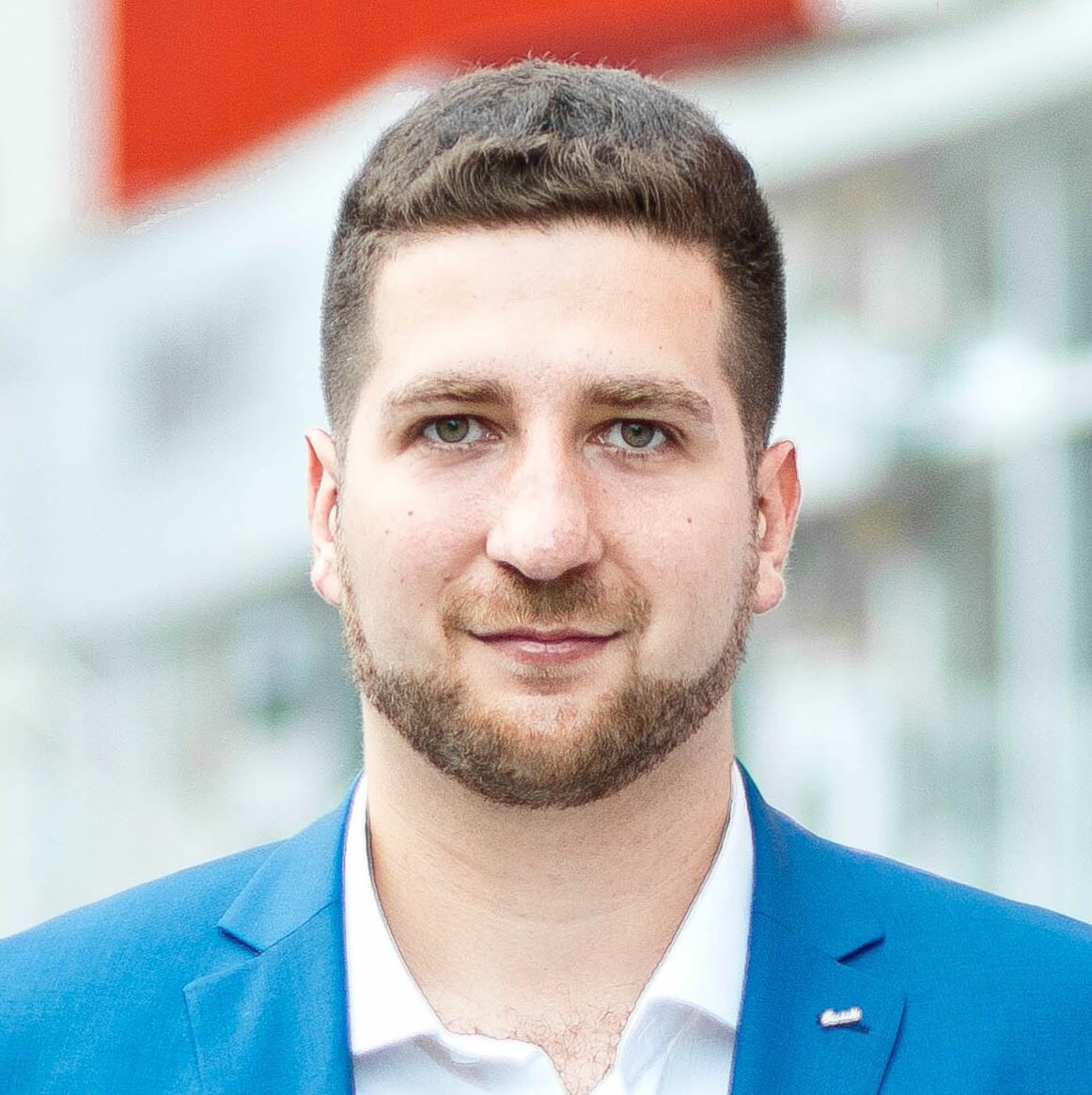 Цель: соискание должности бизнес-партнераПочему я?!________________________________________________Создал с партнером бизнес в интернете, который принес за 3 года 34 000 000 рублей чистой прибыли при вложении 1 500 рублей.________________________________________________Контакты для связи:Телефон: +7-962-028-99-05E-mail: berezhnov.pro@gamil.comПрофиль в ВК: https://vk.com/aberezhnovОбразец резюме подготовлен экспертами делового онлайн-журнала «ПАПА ПОМОГ»http://papapomog.ru